Załącznik nr 2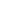 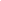                                     (pieczęć szkoły)Data przeprowadzenia etapu szkolnego:Miejsce przeprowadzenia etapu szkolnego:Skład Szkolnej Komisji konkursowej:                         -                              imię i nazwisko przewodniczącego komisji	nauczany przedmiotimię i nazwisko członka komisji	Liczba uczestników etapu szkolnego konkursu: Godzina rozpoczęcia i zakończenia etapu szkolnego konkursu:  Wykaz uczniów, którzy zostali zakwalifikowani do etapu finałowego: Uwagi dotyczące przebiegu etapu szkolnego konkursu:	Pieczęć i podpis dyrektora szkoły	Podpisy Szkolnej Komisji Konkursowej:		Przewodniczący..............................................		Członek...................................................Pełna nazwa szkołyAdres szkołyPowiatGminaLp.Imię/Imiona uczniaNazwisko uczniaData urodzeniaMiejsce urodzeniaIlość uzyskanych punktów